McCombs School of Business – BBA Career ServicesStudent Technician: Fall 2017 - Spring 2018Please apply as soon as possible. Applicants are being reviewed on a rolling basis.Job DescriptionPurpose/Function: To provide advanced skills to the front desk operations of the BBA Career Services office, which includes assistance with career resources and answering questions from the general public (both prospective and current students/employers) and serving in a leadership role to other student workers.  Assist office with various special projects including emailing students that are interviewing, company research information, event registration, resume books and resume audits of all BBA students.Send out strategic emails to students about new job postings.Direct student and employer issues to the appropriate staff member, help students resolve recruiting system issues, such as those with RecruitMcCombs.  Answer questions over the phone and from visitors. Assist in supervising and training new student workers on daily operations of front desk and determining work priorities to assist the BBA Career Services staff.Assist BBA students in improving their resumes and cover letters following the McCombs Resume Writing and Job Search Correspondence guides.Direct employers to appropriate Recruitment Services staff and job boards for various opportunities for internships and full time jobs.Maintain confidential records; email students to report full-time and internship offers online.Preferred QualificationsKnowledge of MS Office: Word, PowerPoint, Excel, PublisherStrong attention to detail and customer service experience preferredAbility to analyze and research information and work with confidential informationMust be currently enrolled as a Graduate Student at The University of Texas at AustinRequirementsAvailable to work 10-15 hours/week – paid hourly ($12/hour)Must be enrolled as a full-time graduate student taking 9 hours during the Fall 2017 and Spring 2018 semesters. If enrolled in the MPA program must be graduating Spring 2018. Must be able to work both Fall 2016 and Spring 2017 semesters. To ApplyPlease send a resume and cover letter to morgan.medina@mccombs.utexas.edu. Applications are being reviewed on a rolling basis. If you have any questions please contact Morgan Medina at morgan.medina@mccombs.utexas.edu.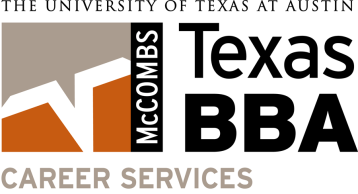 